SWIMMING PROGRAM 2022The 2022 Swimming Program will commence Monday 28 November to Friday 9 December - with the last day being the Swimming Sports The swimming time-table is as follows:Student ParticipationStudents suffering from ear infections, throat infections, colds, and other contagious infections will be excluded until they have recovered. SUNSMART: It is expected that students will bring their bathers to school every day of the program. Students are required to wear sunsmart bathing suits during the swimming program. Please no bikini tops without a cover-up rashie or t-shirt, no singlet tops, and boys must wear a rashie/t-shirt in the water. ALSO, no thongs please.  Please ensure all items are clearly labelled with your child’s name, including school uniform items, underwear, towel and swim suit.LUNCH ORDERS:With the Prep - Yr2 and 2/3R groups overlapping their swimming sessions over lunchtime, we ask that there be NO LUNCH ORDERS for any student in a Prep – Yr 2 and 2/3R classes while our swimming program is on. PARENT HELPERS:If you are able to assist with our Swimming Program, either at the Indoor or Outdoor pools, please let the office know by Thursday 24 NOVEMBER. Up-to-date rosters will be posted on Compass Friday 25th November. Parent helpers must have:Current Working with Children CheckEvidence of Covid 19 double vaccination 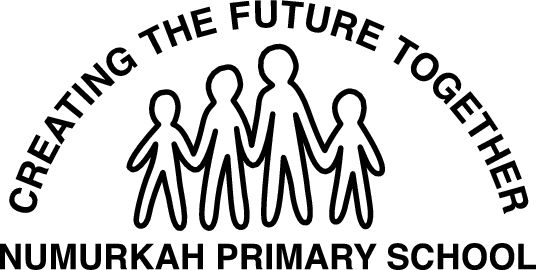             Ph: (03) 5862 1426 Fax: (03) 5862 2736          email: numurkah.ps@education.vic.gov.au10.30 - 11.1511.15 - 12.001.15 - 2.002.00 - 2.455/6 Sartoria3/4 Wilkinson5/6 Hope4/5 Smith1/2 NaishP/1 Wright2/3 Robertson1/2 BeerFriday 9 December Swimming Sports (whole school at outdoor pool)Friday 9 December Swimming Sports (whole school at outdoor pool)Friday 9 December Swimming Sports (whole school at outdoor pool)Friday 9 December Swimming Sports (whole school at outdoor pool)